Daily Theme and Symbol SheetName_________________________________________Today’s reading (identify the reading by chapter name, p #, etc.)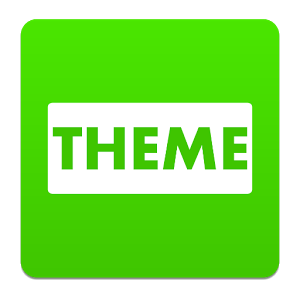 Go Deep and Ask Questions Is this fair? Whose perspective do I hear?  Whose perspective is missing? What are the issues?  What am I upset with in this story? Who in this story seems to have “power”?  What impact does that power have?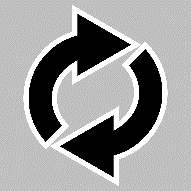                               Symbols Repeat What repeats? What are you wondering about that? What is the question you have?What could that object mean?